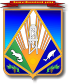 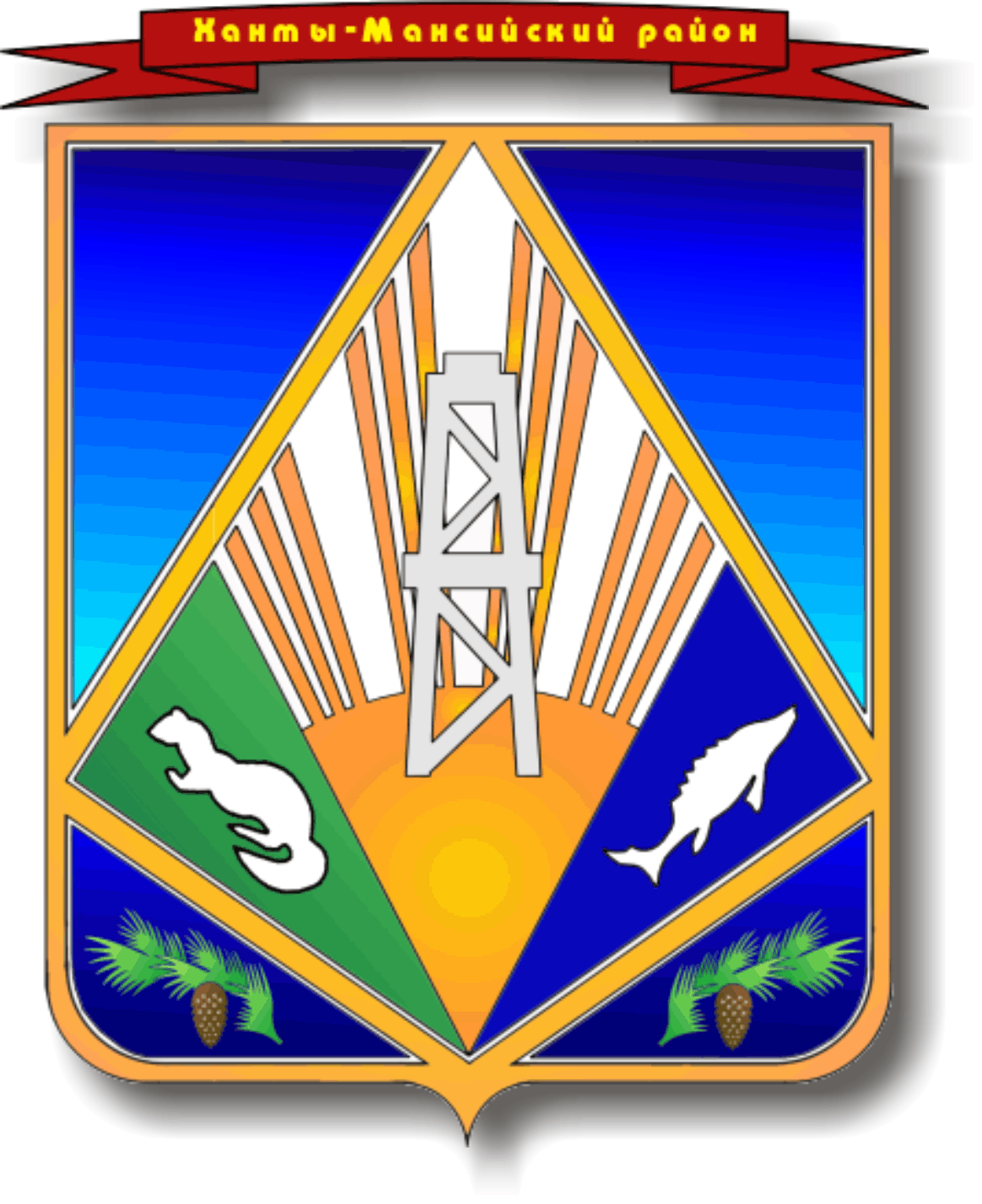 МУНИЦИПАЛЬНОЕ ОБРАЗОВАНИЕХАНТЫ-МАНСИЙСКИЙ РАЙОНХанты-Мансийский автономный округ – ЮграАДМИНИСТРАЦИЯ ХАНТЫ-МАНСИЙСКОГО РАЙОНАП О С Т А Н О В Л Е Н И Еот __.__.2021                                                                                            № ___г. Ханты-МансийскО проведении подготовки населения в области гражданской оборонына территории Ханты-Мансийского района В соответствии с Федеральными законами от  06.10.2003 N 131-ФЗ "Об общих принципах организации местного самоуправления в Российской Федерации", от 12 февраля 1998 года № 28-ФЗ 
«О гражданской обороне», постановлениями Правительства Российской Федерации от 2 ноября 2000 года № 841 «Об утверждении Положения об организации обучения населения в области гражданской обороны»,  постановлением Правительства Ханты-Мансийского автономного округа - Югры от 30.06.2006 № 144-п «Об организации подготовки населения Ханты-Мансийского автономного округа - Югры в области гражданской обороны» на основании статьи 32 Устава Ханты-Мансийского района: 1. Утвердить   положение о проведении подготовки населения на территории Ханты-Мансийского района в области гражданской обороны (приложение).2. Муниципальному казенному учреждению Ханты-Мансийского района «Управление гражданской защиты» обеспечить контроль за подготовкой населения на территории Ханты-Мансийского района в области гражданской обороны.3. Признать утратившими силу постановления администрации Ханты-Мансийского района:- от 23.06.2017 № 176 «О подготовке населения Ханты-Мансийского района в области гражданской обороны, защиты от чрезвычайных ситуаций природного и техногенного характера».- от 30.12.2019 № 334 «О внесении изменений в постановление администрации Ханты-Мансийского района от 23.06.2017 № 176 «О подготовке населения Ханты-Мансийского района в области гражданской обороны, защиты от чрезвычайных ситуаций природного и техногенного характера».4. Опубликовать (обнародовать) настоящее постановление в газете «Наш район», в официальном сетевом издании «Наш район Ханты-Мансийский», разместить на официальном сайте администрации Ханты-Мансийского района.5. Контроль за выполнением настоящего постановления оставляю за собой.Глава Ханты-Мансийского района			                       К.Р. МинулинПриложение  к постановлению администрацииХанты-Мансийского района					                             от __.__.2021 № ___ПОЛОЖЕНИЕо проведении подготовки населения в области гражданской оборонына территории Ханты-Мансийского района 1. Настоящее Положение регулирует вопросы организации и осуществления подготовки населения в области гражданской обороны администрацией Ханты-Мансийского района в пределах территории Ханты-Мансийского района.2. Основными задачами подготовки населения в области гражданской обороны являются:а) изучение способов защиты от опасностей, возникающих при военных конфликтах или вследствие этих конфликтов, а также при чрезвычайных ситуациях природного и техногенного характера, порядка действий по сигналам оповещения, приемов оказания первой помощи, правил пользования коллективными и индивидуальными средствами защиты, освоение практического применения полученных знаний;б) совершенствование навыков по организации и проведению мероприятий по гражданской обороне;в) выработка умений и навыков для проведения аварийно-спасательных и других неотложных работ;г) овладение личным составом нештатных аварийно-спасательных формирований, нештатных формирований по обеспечению выполнения мероприятий по гражданской обороне и спасательных служб (далее - формирования и службы) приемами и способами действий по защите населения, материальных и культурных ценностей от опасностей, возникающих при военных конфликтах или вследствие этих конфликтов, а также при чрезвычайных ситуациях природного и техногенного характера.3. Лица, подлежащие подготовке:а) глава Ханты-Мансийского района, руководители организаций (далее - руководители);б) работники органов администрации Ханты-Мансийского района и организаций, включенные в состав структурных подразделений, уполномоченных на решение задач в области гражданской обороны, постоянной эвакуационной комиссии администрации Ханты-Мансийского района, а также комиссий по вопросам повышения устойчивости функционирования объектов экономики (далее - работники гражданской обороны), а также преподаватели предмета «Основы безопасности жизнедеятельности» и дисциплины «Безопасность жизнедеятельности» организаций, осуществляющих образовательную деятельность по основным общеобразовательным программам (кроме образовательных программ дошкольного образования);в) личный состав формирований и служб;г) физические лица, вступившие в трудовые отношения с работодателем (далее - работающее население);д) обучающиеся организаций, осуществляющих образовательную деятельность по основным общеобразовательным программам (кроме образовательных программ дошкольного образования) (далее - обучающиеся);е) физические лица, не состоящие в трудовых отношениях с работодателем (далее - неработающее население).         4. Подготовка населения в области гражданской обороны осуществляется в рамках единой системы подготовки населения в области гражданской обороны и защиты от чрезвычайных ситуаций природного и техногенного характера по формам подготовки в области гражданской обороны (по группам лиц, подлежащих подготовке), предусмотренным Положением о подготовке населения в области гражданской обороны, утвержденного постановлением Правительства Российской Федерации от 02.11.2000 № 841.Подготовка является обязательной и проводится в организациях, осуществляющих образовательную деятельность по основным общеобразовательным программам (кроме образовательных программ дошкольного образования), в учебно-методическом центре по гражданской обороне и чрезвычайным ситуациям казенного учреждения автономного округа «Центр обработки вызовов и мониторинга систем обеспечения безопасности жизнедеятельности» (далее - Учебно-методический центр)  и в других организациях, осуществляющих образовательную деятельность по дополнительным профессиональным программам в области гражданской обороны, по месту работы, учебы и месту жительства граждан.Повышение квалификации или курсовое обучение в области гражданской обороны работников гражданской обороны, руководителей организаций, продолжающих работу в военное время, проводится не реже одного раза в 5 лет. Повышение квалификации преподавателей предмета «Основы безопасности жизнедеятельности» и дисциплины «Безопасность жизнедеятельности» организаций, осуществляющих образовательную деятельность, не реже одного раза в 3 года. Для указанных категорий лиц, впервые назначенных на должность, повышение квалификации в области гражданской обороны проводится в течение первого года работы.Подготовка групп населения, указанных в подпунктах «а» - «г» пункта 3 настоящего Положения, в организациях, осуществляющих образовательную деятельность по дополнительным профессиональным программам в области гражданской обороны, в том числе в Учебно-методическом  центре, а также в организациях по месту работы граждан по программам курсового обучения в области гражданской обороны осуществляется по соответствующим программам, разрабатываемым на основе соответственно примерных дополнительных профессиональных программ в области гражданской обороны и примерных программ курсового обучения в области гражданской обороны, утверждаемых Министерством Российской Федерации по делам гражданской обороны, чрезвычайным ситуациям и ликвидации последствий стихийных бедствий.Обучение в области гражданской обороны лиц, обучающихся в организациях, осуществляющих образовательную деятельность по основным общеобразовательным программам (кроме образовательных программ дошкольного образования), осуществляется в соответствии с федеральными государственными образовательными стандартами и с учетом соответствующих примерных основных образовательных программ.5. В целях организации и осуществления подготовки населения на территории Ханты-Мансийского района в области гражданской обороны:а) администрация Ханты-Мансийского района и МКУ «Управление гражданской защиты» в пределах  территории Ханты-Мансийского района:организуют и проводят подготовку населения  Ханты-Мансийского района к защите от опасностей, возникающих при военных конфликтах или вследствие этих конфликтов, а также при чрезвычайных ситуациях природного и техногенного характера;осуществляют подготовку личного состава спасательных служб;проводят учения и тренировки по гражданской обороне;осуществляют организационно-методическое руководство и контроль за подготовкой работников, личного состава формирований и  служб организаций, находящихся на территории Ханты-Мансийского района;создают, оснащают учебно-консультационные пункты по гражданской обороне и организуют их деятельность.б) организации Ханты-Мансийского района:разрабатывают с учетом особенностей деятельности организаций и на основе примерных программ, утвержденных Министерством Российской Федерации по делам гражданской обороны, чрезвычайным ситуациям и ликвидации последствий стихийных бедствий, программы курсового обучения личного состава формирований и служб, а также работников организаций в области гражданской обороны;осуществляют курсовое обучение работников организаций в области гражданской обороны, а также личного состава формирований и служб, создаваемых в организации;создают и поддерживают в рабочем состоянии соответствующую учебно-материальную базу;разрабатывают программу проведения с работниками организации вводного инструктажа по гражданской обороне;организуют и проводят вводный инструктаж по гражданской обороне с вновь принятыми работниками организаций в течение первого месяца их работы;планируют и проводят учения и тренировки по гражданской обороне.6. Финансирование мероприятий местного уровня по подготовке населения в области гражданской обороны обеспечивается в соответствии с требованиями статьи 18 Федерального закона от 12 февраля 1998 года № 28-ФЗ "О гражданской обороне". .